附錄：讀書時間記錄表課 程 名 稱主工人關顧（4學分）Member Care上 課 日 期2021年7月13-16日 (週二至週五8:30-17:00)July. 13-16，2021 (Tue.-Fri. 8:30-17:00)課  程  簡  介課  程  簡  介課程簡介：        近年來，主工人關顧議題引起很多人的注意，宣教機構和教會也越來越看到主工人關顧的重要性，但要如何做才能對宣教士有實際切身的幫助，減少宣教士的流失，加強他們服事的果效，也為宣教士帶來個人的成長。這門課將從不同面向介紹主工人關顧的相關概念、模式和相關議題，包括宣教士的靈性關顧、跨文化宣教士在人際關係、跨文化溝通與衝突處理、壓力因應、與創傷復原等各方面的挑戰、宣教士家庭與子女(TCK)關顧、關顧倫理議題，以及教會和機構如何有效地執行主工人關顧等。課程會從宣教士本身、差派教會、和宣教機構幾個角度來探討主工人關顧，也會讓學生們在課堂上實際演練基本的關顧技巧。課程大綱：1. 認識什麼是「主工人關顧」、關顧的重要、關顧模式。2. 了解教會和宣教機構在主工人關顧上各自所扮演的角色。3. 了解主工人關顧的不同議題。4. 學習並演練基本的關顧技巧。5. 了解關顧的倫理議題。課程簡介：        近年來，主工人關顧議題引起很多人的注意，宣教機構和教會也越來越看到主工人關顧的重要性，但要如何做才能對宣教士有實際切身的幫助，減少宣教士的流失，加強他們服事的果效，也為宣教士帶來個人的成長。這門課將從不同面向介紹主工人關顧的相關概念、模式和相關議題，包括宣教士的靈性關顧、跨文化宣教士在人際關係、跨文化溝通與衝突處理、壓力因應、與創傷復原等各方面的挑戰、宣教士家庭與子女(TCK)關顧、關顧倫理議題，以及教會和機構如何有效地執行主工人關顧等。課程會從宣教士本身、差派教會、和宣教機構幾個角度來探討主工人關顧，也會讓學生們在課堂上實際演練基本的關顧技巧。課程大綱：1. 認識什麼是「主工人關顧」、關顧的重要、關顧模式。2. 了解教會和宣教機構在主工人關顧上各自所扮演的角色。3. 了解主工人關顧的不同議題。4. 學習並演練基本的關顧技巧。5. 了解關顧的倫理議題。焦如品博士Ph. D. in Professional Counseling (Liberty University)華神教牧輔導助理教授，台灣諮商心理師，師母及宣教士。王鈴惠博士D.Min. in Marriage and Family Counseling (Denver Seminary) 台灣諮商心理師，31年跨文化宣教，18年宣教士關顧。陳佩英老師M. A. in Christian Education (Wheaton College)OMF宣教士，過去25年在亞洲推動宣教士子女關顧事工，目前主要負責宣子事工培訓工作。焦如品博士Ph. D. in Professional Counseling (Liberty University)華神教牧輔導助理教授，台灣諮商心理師，師母及宣教士。王鈴惠博士D.Min. in Marriage and Family Counseling (Denver Seminary) 台灣諮商心理師，31年跨文化宣教，18年宣教士關顧。陳佩英老師M. A. in Christian Education (Wheaton College)OMF宣教士，過去25年在亞洲推動宣教士子女關顧事工，目前主要負責宣子事工培訓工作。課前作業：(2021年7月8日之前繳交，佔計分的 55%)讀書報告：完成指定閱讀，每本書或文章各寫一頁讀書報告，包括1/3內容摘要、1/3評論、1/3應用。按一般格式書寫、12號字體大小、單行距。可用中、英文書寫。主工人關顧調查報告：訪談一位跨文化宣教士，請他/她談談過去他/她被教會和差會關顧的經驗，以及他/她希望教會和差會如何來關顧他/她。再訪談一位宣教機構或教會的宣教部主任或同工，請他們談談他們的機構如何執行主工人關顧，以及可以改進之處。根據你的訪談結果，你會給教會和差會什麼建議，或是關於主工人關顧，你有什麼任何的想法。長度約2-3頁。按一般格式書寫、12號字體大小、單行距。可用中、英文書寫。課中參與：(佔計分的 5%)參與課堂討論和演練。課後作業：(2021年11月30日之前繳交，佔計分的 40%)期末報告：結合課堂上和書上所學，寫一份你自己的主工人關顧報告，討論教會和宣教機構可以如何做好主工人關顧。詳細內容課堂上會再說明。課前作業：(2021年7月8日之前繳交，佔計分的 55%)讀書報告：完成指定閱讀，每本書或文章各寫一頁讀書報告，包括1/3內容摘要、1/3評論、1/3應用。按一般格式書寫、12號字體大小、單行距。可用中、英文書寫。主工人關顧調查報告：訪談一位跨文化宣教士，請他/她談談過去他/她被教會和差會關顧的經驗，以及他/她希望教會和差會如何來關顧他/她。再訪談一位宣教機構或教會的宣教部主任或同工，請他們談談他們的機構如何執行主工人關顧，以及可以改進之處。根據你的訪談結果，你會給教會和差會什麼建議，或是關於主工人關顧，你有什麼任何的想法。長度約2-3頁。按一般格式書寫、12號字體大小、單行距。可用中、英文書寫。課中參與：(佔計分的 5%)參與課堂討論和演練。課後作業：(2021年11月30日之前繳交，佔計分的 40%)期末報告：結合課堂上和書上所學，寫一份你自己的主工人關顧報告，討論教會和宣教機構可以如何做好主工人關顧。詳細內容課堂上會再說明。★華神書房代購，請洽華神校園書房e-mail: bksces@campus.org.tw; 886-2-23659151#216★★閱讀資料購買：請至Amazon網站購買並下載Kindel APP進行閱讀★指定閱讀書目：其他參考書：★華神書房代購，請洽華神校園書房e-mail: bksces@campus.org.tw; 886-2-23659151#216★★閱讀資料購買：請至Amazon網站購買並下載Kindel APP進行閱讀★指定閱讀書目：其他參考書：2021年7月  「跨文化工人關顧」                           讀書時間  記錄表          姓名：2021年7月  「跨文化工人關顧」                           讀書時間  記錄表          姓名：2021年7月  「跨文化工人關顧」                           讀書時間  記錄表          姓名：2021年7月  「跨文化工人關顧」                           讀書時間  記錄表          姓名：日      期(年月日)書本名稱讀書頁數(第__頁至第__頁) 讀書時間 小計    小時    分鐘    小時    分鐘    小時    分鐘    小時    分鐘    小時    分鐘    小時    分鐘    小時    分鐘    小時    分鐘    小時    分鐘    小時    分鐘    小時    分鐘    小時    分鐘    小時    分鐘    小時    分鐘    小時    分鐘    小時    分鐘    小時    分鐘    小時    分鐘    小時    分鐘    小時    分鐘    小時    分鐘    小時    分鐘    小時    分鐘    小時    分鐘    小時    分鐘    小時    分鐘讀書時間  總計  _______小時______分鐘 讀書時間  總計  _______小時______分鐘 讀書時間  總計  _______小時______分鐘 讀書時間  總計  _______小時______分鐘 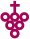 